Письмо №1204 от 7 декабря 2020 годаО проведении открытых онлайн-уроков «ПроеКТОрия»Руководителям ООВ соответствии с письмом Министерства образования и науки Республики Дагестан №06-11288/05-08/20 от 04.12.2020г. МКУ «Управление образования» Сергокалинского района информирует о том, что в рамках реализации открытых онлайн-уроков, реализуемых с учетом опыта цикла открытых уроков «ПроеКТОриЯ», направленных на раннюю профориентацию состоится демонстрация:1)	Шоу профессий «Натуральный продукт», направленного на знакомство школьников с профессиями сельскохозяйственной отрасли, 8 декабря 2020 г. в 11:00 по московскому времени;2)	Шоу профессий «Поехали», направленного на знакомство школьников с профессиями космической отрасли, 10 декабря 2020 г. в 11:00 по московскому времени.На основании вышеизложенного просим обеспечить участие вашей образовательной организации в онлайн-уроках, а также разместить на имеющихся информационных ресурсах сведения об их проведении.Трансляция уроков будет проводиться на официальной странице Минпросвещения России в социальной сети «ВКонтакте» и на официальном сайте проекта по адресу: www.открытыеуроки.рф.Получить дополнительную информацию можно по телефону: +7 (495) 587-01-10, доб. 3367.Приложение: на 2 л. в экз.Начальник МКУ «УО»:                                                        Х.ИсаеваИсп. Магомедова У.К.Тел.: 8 (903) 482-57-46Приложение 1Открытый онлайн-урок Шоу профессий «Натуральный продукт»Цель онлайн-урока: познакомить школьников с отраслью сельского хозяйства и с профессией «Ветеринар», а также продемонстрировать применение навыков данной профессии для жизни и работы.Целевая аудитория: обучающиеся образовательных организаций, реализующих образовательные программы основного общего и (или) среднего общего образования Российской Федерации.Возможность применения открытого онлайн-урока в образовательном процессе:презентация на уроке биологии (как пример проведения урока);  презентация на уроке химии (как пример проведения анализа крови); презентация на уроке обществознания (как дополнительный материал о развитии отраслей экономики);  презентация на классном часе (как профориентация ученика).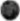 Преимущества использования открытого онлайн-урока:данный онлайн-урок может быть использован как методическое пособие для проведения урока биологии или внеучебного мероприятия в части реализации кейса или домашнего задания;  наглядно и ярко продемонстрирован процесс работы;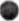   возможность познакомиться с отраслью «Сельское хозяйство», включая статистические данные по отрасли; 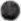  представлена информация о специальностях в области сельского хозяйства, которым можно обучиться после окончания школы.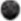 Преимущества для учителя:наличие готового наглядного профориентационного видеоматериала;  организация практико-ориентированного урока с использованием готовых методических материалов; 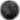  обращение внимания учащихся к заботе о животных; 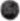  демонстрация возможностей командной работы.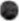 Примерный план проведения урока:презентация темы урока;  небольшой опрос учеников на тему: как они себе представляют отрасль «Сельское хозяйство» и профессию ветеринара в настоящее время;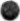   демонстрация открытого онлайн-урока;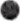   разбор кейса или домашнего задания (при желании учителя внедрить урок в учебный процесс).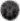 Приложение 2Открытый онлайн-урок Шоу профессий «Поехали!»Цель онлайн-урока: познакомить школьников с космической отраслью и с компетенцией «Инженерия космических систем», а также продемонстрировать применение навыков данной компетенции для жизни и работы.Целевая аудитория: обучающиеся образовательных организаций, реализующих образовательные программы основного общего и (или) среднего общего образования Российской Федерации.Возможность применения открытого онлайн-урока в образовательном процессе:презентация на уроке информатики (как пример проведения анализа данных);  презентация на уроке технологии (как пример изготовления макетов); 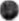  презентация на уроке алгебры (как пример межпредметного взаимодействия в рамках реализации одной задачи);  презентация на уроке физики (как пример применения физических законов и важность правильных расчетов формул); 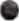 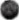  презентация на уроке обществознания (как дополнительный материал о развитии отраслей экономики); 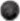  презентация на классном часе (как профориентация ученика).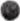 Преимущества использования открытого онлайн-урока:данный онлайн-урок может быть использован как методическое пособие для проведения внеучебного мероприятия в части реализации кейса или домашнего задания;  наглядно и ярко продемонстрирован процесс работы; 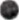  возможность познакомиться с космической отраслью, включая статистические данные по отрасли;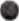   представлена информация о специальностях космической отрасли, которым можно обучиться после окончания школы.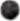 Преимущества для учителя:наличие готового наглядного профориентационного видеоматериала;  организация практикоориентированного урока с использованием готовых методических материалов;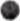 обращение внимания учащихся на применении знаний, полученных в школе, в профессии; е демонстрация возможностей командной работы.Примерный план проведения урока:презентация темы урока;небольшой опрос учеников на тему: как они себе представляют космическую отрасль и знают ли, какие профессии данной отрасли востребованы в настоящее время;демонстрация открытого онлайн-урока;разбор кейса или домашнего задания (при желании учителя внедрить урок в учебный процесс).